Master of Social Work Program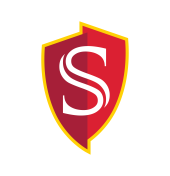 Field Education Office Record of Practicum HoursStudent’s Name:  	                                                                              Field Instructor:   	                                                                         Agency:	 Site/Unit:  	Semester/Session:Year:  	You are required to meet with your Field Instructor (FI) to reschedule any missed hours. Substantive changes in your schedule must be reviewed and approved by your Faculty Liaison prior to implementation.You are not allowed to accelerate the accumulation of hours in order to finish practicum at an earlier date.FI's Initials	FI's Initials	FI's Initials	FI's Initials	FI's Initials  	Field Seminar Hours	Sub-total seminar hours:In your practicum you are required to complete a minimum of 250 hours per semester, with a total of 500     hours each year.Rev.07/21Month of:Month of:Month of:Month of:Month of:DateHoursDateHoursDateHoursDateHoursDateHoursTotal Hrs. Total Hrs.Total Hrs.Total Hrs.Total Hrs.MonthMonthMonthMonthMonthHoursHoursHoursHoursHours